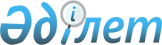 "Авторлық құқық және сабақтас құқықтар объектілерін пайдалануға жеке кәсіпкерлік саласындағы тексеру парағын бекіту туралы" Қазақстан Республикасы Әділет министрінің 2017 жылғы 31 наурыздағы № 344 және Қазақстан Республикасы Ұлттық экономика министрінің 2017 жылғы 13 сәуірдегі № 154 бірлескен бұйрығының күші жойылды деп тану туралыҚазақстан Республикасы Әділет министрінің 2018 жылғы 31 қазандағы № 1516 және Қазақстан Республикасы Ұлттық экономика министрінің 2018 жылғы 31 қазандағы № 46 бірлескен бұйрығы. Қазақстан Республикасының Әділет министрлігінде 2018 жылғы 31 қазанда № 17660 болып тіркелді
      "Құқықтық актілер туралы" Қазақстан Республикасының 2016 жылғы 6 сәуірдегі Заңының 46- бабының 2- тармағына сәйкес БҰЙЫРАМЫЗ:
      1. "Авторлық құқық және сабақтас құқықтар объектілерін пайдалануға жеке кәсіпкерлік саласындағы тексеру парағын бекіту туралы" Қазақстан Республикасы Әділет министрінің 2017 жылғы 31 наурыздағы № 344 және Қазақстан Республикасы Ұлттық экономика министрінің 2017 жылғы 13 сәуірдегі № 154 бірлескен бұйрығының күші жойылды деп танылсын (Нормативтік құқықтық актілерді мемлекеттік тіркеу тізілімінде № 15032 болып тіркелген, Қазақстан Республикасы нормативтік құқықтық актілерінің Эталондық бақылау банкінде 2017 жылғы 2 мамырда жарияланған).
      2. Қазақстан Республикасы Әділет министрлігінің Зияткерлік меншік құқығы департаменті заңнамада белгіленген тәртіппен:
      1) осы бірлескен бұйрықты Қазақстан Республикасының Әділет министрлігінде мемлекеттік тіркеуді;
      2) осы бірлескен бұйрықты мемлекеттік тіркелген күнінен бастап күнтізбелік он күн ішінде оны қазақ және орыс тілдерінде Қазақстан Республикасы нормативтiк құқықтық актiлерiнiң эталондық бақылау банкiне ресми жариялау және енгізу үшін "Республикалық құқықтық ақпарат орталығы" шаруашылық жүргізу құқығындағы республикалық мемлекеттік кәсіпорнына жіберуді;
      3) осы бірлескен бұйрықты Қазақстан Республикасы Әділет министрлігінің интернет-ресурсына орналастыруды қамтамасыз етсін.
      3. Осы бірлескен бұйрық алғашқы ресми жарияланған күнінен бастап қолданысқа енгізіледі.
      "КЕЛІСІЛГЕН"
      Қазақстан Республикасы
      Бас прокуратурасының
      Құқықтық статистика және
      арнайы есепке алу жөніндегі
      комитеті __________________
      2018 жылғы "___" _________
					© 2012. Қазақстан Республикасы Әділет министрлігінің «Қазақстан Республикасының Заңнама және құқықтық ақпарат институты» ШЖҚ РМК
				
      Қазақстан Республикасының
Әділет министрі 

М. Бекетаев

      Қазақстан Республикасының
Ұлттық экономика министрі 

Т. Сүлейменов
